Publicado en Barcelona  el 28/12/2020 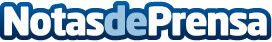 Tecnomari y los mejores regalos de ReyesPara todos aquellos usuarios indecisos que aún no han comprado los regalos de Reyes, bien por falta de ideas o por simplemente descuido, Tecnomari ha elaborado una pequeña lista con 5 ideas para comprar móviles y acertar con el regaloDatos de contacto:Arón Olivares Marín  Propietario de Tecnomari (Jholma Business S.L.)  931226241Nota de prensa publicada en: https://www.notasdeprensa.es/tecnomari-y-los-mejores-regalos-de-reyes_1 Categorias: Nacional Telecomunicaciones Consumo Dispositivos móviles Innovación Tecnológica http://www.notasdeprensa.es